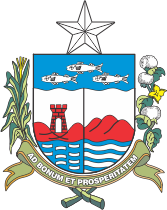 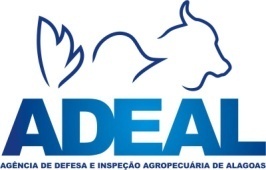 REQUERIMENTO PARA CADASTRO DE LOJA AGROPECUÁRIAREQUERIMENTO PARA CADASTRO DE LOJA AGROPECUÁRIAREQUERIMENTO PARA CADASTRO DE LOJA AGROPECUÁRIAREQUERIMENTO PARA CADASTRO DE LOJA AGROPECUÁRIALOJA DE PRODUTOS AGROPECUÁRIOSLOJA DE PRODUTOS AGROPECUÁRIOSLOJA DE PRODUTOS AGROPECUÁRIOSLOJA DE PRODUTOS AGROPECUÁRIOSNOME DO ESTABELECIMENTO:NOME DO ESTABELECIMENTO:NOME DO ESTABELECIMENTO:CNPJ:ENDEREÇO: ENDEREÇO: ENDEREÇO: LATITUDE:ENDEREÇO: ENDEREÇO: ENDEREÇO: LONGITUDE:MUNICIPIO/UF:MUNICIPIO/UF:LOCALIDADE:CEP:EMAIL:EMAIL:EMAIL:TELEFONE:NOME DO RESPONSÁVEL:NOME DO RESPONSÁVEL:NOME DO RESPONSÁVEL:CPF:EMAIL:EMAIL:EMAIL:TELEFONE:A empresa, ____________________________________________________________, por se tratar de estabelecimento revendedor de produtos de uso veterinário, solicita seu cadastro junto a Agência de Defesa e Inspeção Agropecuária de Alagoas – ADEAL, anexando a este requerimento cópias da documentação exigida: Comprovante de inscrição de Pessoa Jurídica no CRMV – AL;Declaração do Responsável Técnico emitida pelo CRMV – AL;CNPJ da empresa. RG e CPF dos sócios;Comprovante de inscrição no Cadastro de Contribuintes do Estado;Contrato Social e suas alterações;Taxa de cadastro de estabelecimento para comercialização de produtos veterinários na ADEAL no valor de R$ 100,00, quitada;Laudo de inspeção técnica do estabelecimento pelo Médico Veterinário da ADEAL.Nestes termos, pede deferimento.A empresa, ____________________________________________________________, por se tratar de estabelecimento revendedor de produtos de uso veterinário, solicita seu cadastro junto a Agência de Defesa e Inspeção Agropecuária de Alagoas – ADEAL, anexando a este requerimento cópias da documentação exigida: Comprovante de inscrição de Pessoa Jurídica no CRMV – AL;Declaração do Responsável Técnico emitida pelo CRMV – AL;CNPJ da empresa. RG e CPF dos sócios;Comprovante de inscrição no Cadastro de Contribuintes do Estado;Contrato Social e suas alterações;Taxa de cadastro de estabelecimento para comercialização de produtos veterinários na ADEAL no valor de R$ 100,00, quitada;Laudo de inspeção técnica do estabelecimento pelo Médico Veterinário da ADEAL.Nestes termos, pede deferimento.A empresa, ____________________________________________________________, por se tratar de estabelecimento revendedor de produtos de uso veterinário, solicita seu cadastro junto a Agência de Defesa e Inspeção Agropecuária de Alagoas – ADEAL, anexando a este requerimento cópias da documentação exigida: Comprovante de inscrição de Pessoa Jurídica no CRMV – AL;Declaração do Responsável Técnico emitida pelo CRMV – AL;CNPJ da empresa. RG e CPF dos sócios;Comprovante de inscrição no Cadastro de Contribuintes do Estado;Contrato Social e suas alterações;Taxa de cadastro de estabelecimento para comercialização de produtos veterinários na ADEAL no valor de R$ 100,00, quitada;Laudo de inspeção técnica do estabelecimento pelo Médico Veterinário da ADEAL.Nestes termos, pede deferimento.A empresa, ____________________________________________________________, por se tratar de estabelecimento revendedor de produtos de uso veterinário, solicita seu cadastro junto a Agência de Defesa e Inspeção Agropecuária de Alagoas – ADEAL, anexando a este requerimento cópias da documentação exigida: Comprovante de inscrição de Pessoa Jurídica no CRMV – AL;Declaração do Responsável Técnico emitida pelo CRMV – AL;CNPJ da empresa. RG e CPF dos sócios;Comprovante de inscrição no Cadastro de Contribuintes do Estado;Contrato Social e suas alterações;Taxa de cadastro de estabelecimento para comercialização de produtos veterinários na ADEAL no valor de R$ 100,00, quitada;Laudo de inspeção técnica do estabelecimento pelo Médico Veterinário da ADEAL.Nestes termos, pede deferimento.TERMO DE COMPROMISSOTERMO DE COMPROMISSOTERMO DE COMPROMISSOTERMO DE COMPROMISSODeclaro, sob as penas da lei, que as informações prestadas acima são verdadeiras._________________________________________, _______ de ________________ de ____________________________________________________________________________________ASSINATURA DO PROPRIETARIO OU RESPONSÁVEL LEGALDeclaro, sob as penas da lei, que as informações prestadas acima são verdadeiras._________________________________________, _______ de ________________ de ____________________________________________________________________________________ASSINATURA DO PROPRIETARIO OU RESPONSÁVEL LEGALDeclaro, sob as penas da lei, que as informações prestadas acima são verdadeiras._________________________________________, _______ de ________________ de ____________________________________________________________________________________ASSINATURA DO PROPRIETARIO OU RESPONSÁVEL LEGALDeclaro, sob as penas da lei, que as informações prestadas acima são verdadeiras._________________________________________, _______ de ________________ de ____________________________________________________________________________________ASSINATURA DO PROPRIETARIO OU RESPONSÁVEL LEGALCAMPOS DE PREENCHIMENTO DA ADEALCAMPOS DE PREENCHIMENTO DA ADEALCAMPOS DE PREENCHIMENTO DA ADEALCAMPOS DE PREENCHIMENTO DA ADEALNÚCLEO LOCALCARIMBO E ASSINATURA☐ VERIFICAR DOCUMENTAÇÃO ANEXA☐ NÃO POSSUÍ PENDÊNCIAS☐ VERIFICAR DOCUMENTAÇÃO ANEXA☐ NÃO POSSUÍ PENDÊNCIAS☐ VERIFICAR DOCUMENTAÇÃO ANEXA☐ NÃO POSSUÍ PENDÊNCIASRECEBIDO EM:☐ VERIFICAR DOCUMENTAÇÃO ANEXA☐ NÃO POSSUÍ PENDÊNCIAS☐ VERIFICAR DOCUMENTAÇÃO ANEXA☐ NÃO POSSUÍ PENDÊNCIAS☐ VERIFICAR DOCUMENTAÇÃO ANEXA☐ NÃO POSSUÍ PENDÊNCIAS1. Não receber se o documento estiver ilegível ou incompleto.2. Verificar as cópias dos documentos exigidos.1. Não receber se o documento estiver ilegível ou incompleto.2. Verificar as cópias dos documentos exigidos.1. Não receber se o documento estiver ilegível ou incompleto.2. Verificar as cópias dos documentos exigidos.1. Não receber se o documento estiver ilegível ou incompleto.2. Verificar as cópias dos documentos exigidos.NUMERO DO REGISTRO:  _______________________________________        VALIDADE:  ______/ ______________/________________NUMERO DO REGISTRO:  _______________________________________        VALIDADE:  ______/ ______________/________________NUMERO DO REGISTRO:  _______________________________________        VALIDADE:  ______/ ______________/________________NUMERO DO REGISTRO:  _______________________________________        VALIDADE:  ______/ ______________/________________